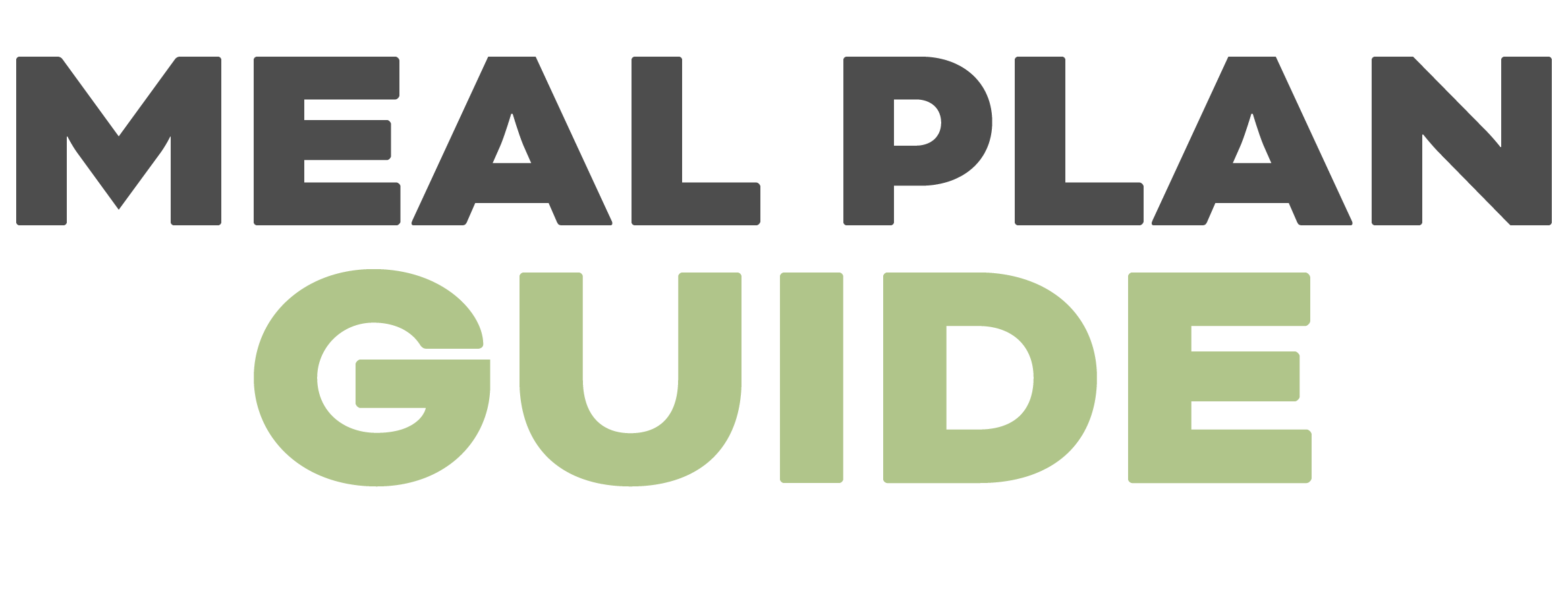 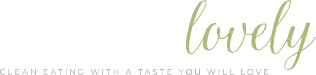 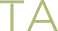 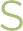 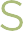 DINNERMEALINGREDIENTS NEEDEDMONChicken thai curry with cauliflower riceTUESSheet pan salmon + asparagus with cauliflower risottoWEDSCrispy chicken thighs with chimichurri sauce, roasted broccoli, roasted radishesTHURSPork chops with bacon mushroom sauce, roasted brussels sprouts, mashed cauliflowerFRIBarbacoa bowlsSATChimichurri drumsticks + wings, roasted green beans, roasted mini bell peppersSUNLemon artichoke chicken soupLUNCHMEALINGREDIENTS NEEDEDMONSalad of your choiceTUESLeftover thai curryWEDSLeftover salmon + asparagusTHURSLeftover chicken thighs with chimichurriFRILeftover pork chopsSATLeftover barbacoaSUNLeftover barbacoaBREAKFASTMEALINGREDIENTS NEEDEDMONeggs, spinach, baconTUESeggs, spinach, baconWEDSeggs, spinach, baconTHURSeggs, spinach, baconFRIeggs, spinach, baconSATeggs, spinach, baconSUNeggs, spinach, baconEXTRASVEGGIESFRUITSNACKSDRINKSKID FOODOTHER